«КУРСКИЕ ПЕСНИ»2. ТЫ ВОСПОЙ, ТЫ ВОСПОЙ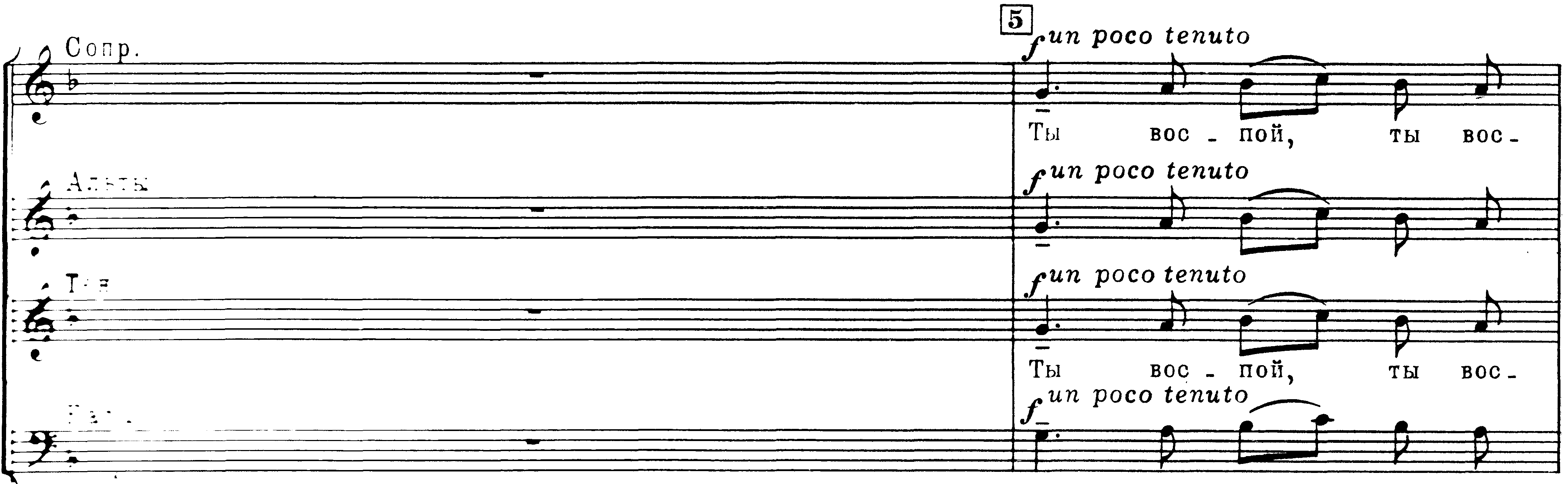 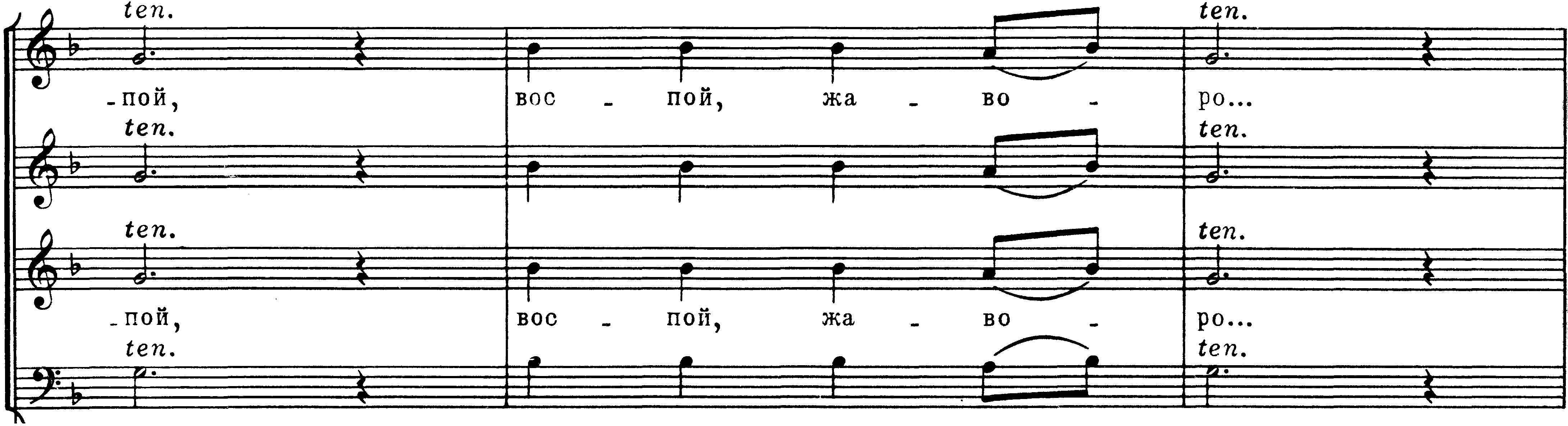 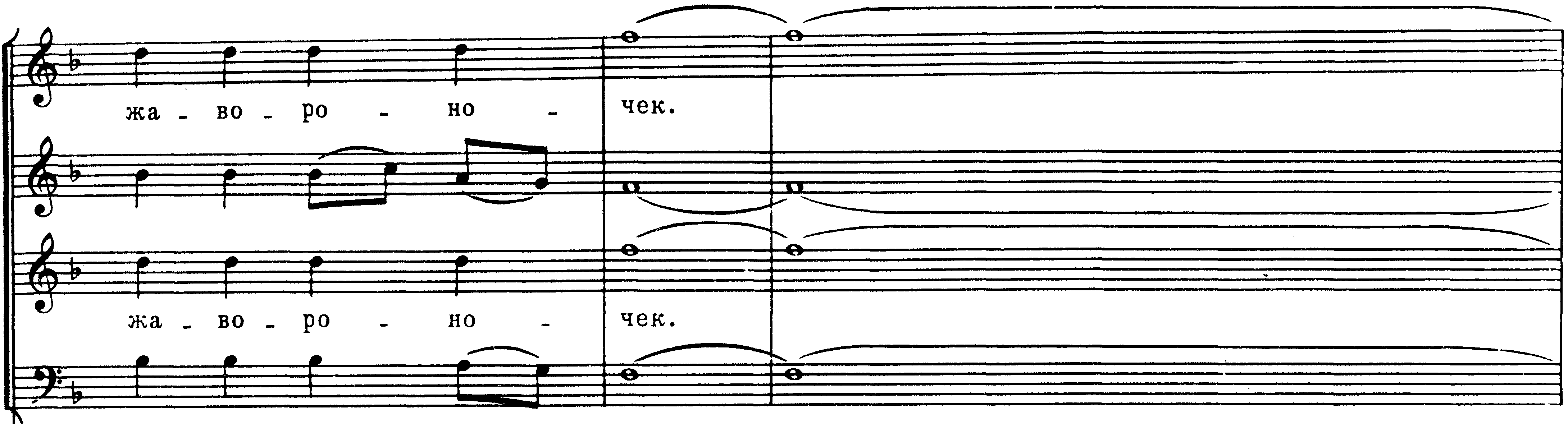 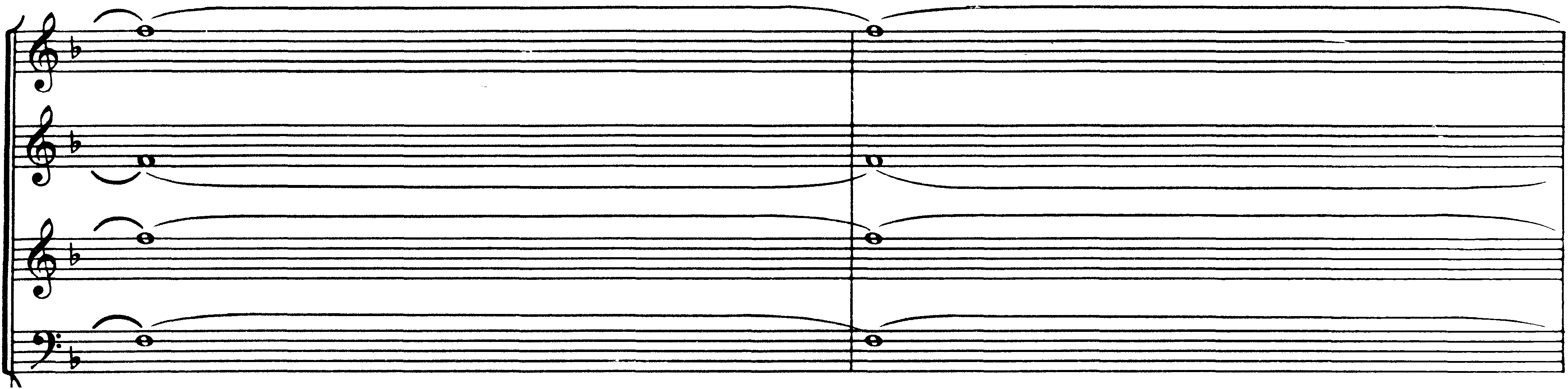 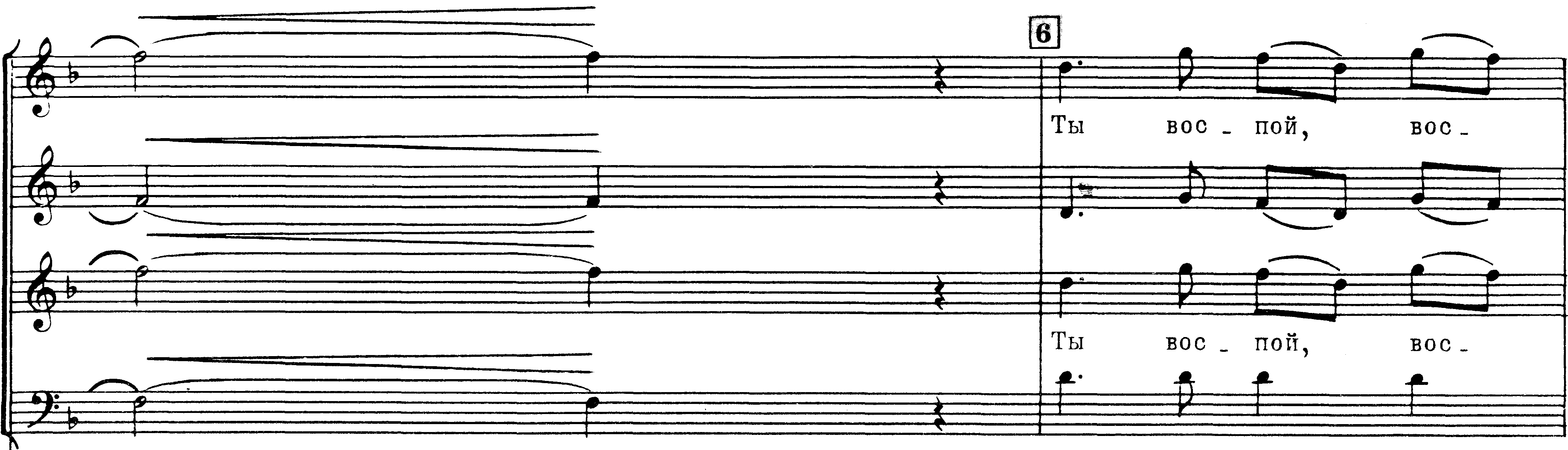 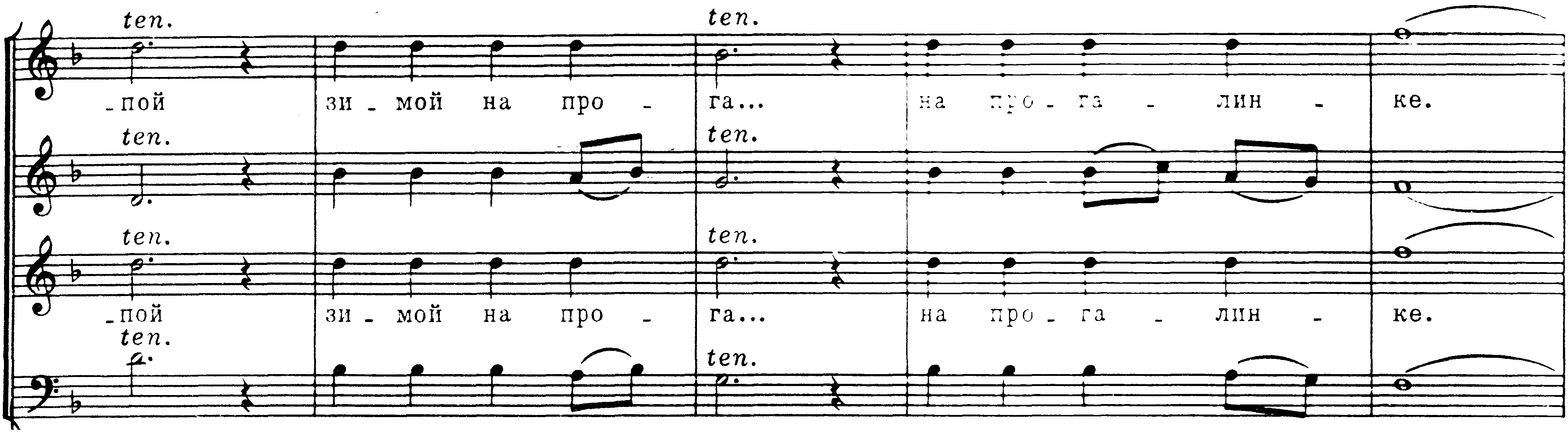 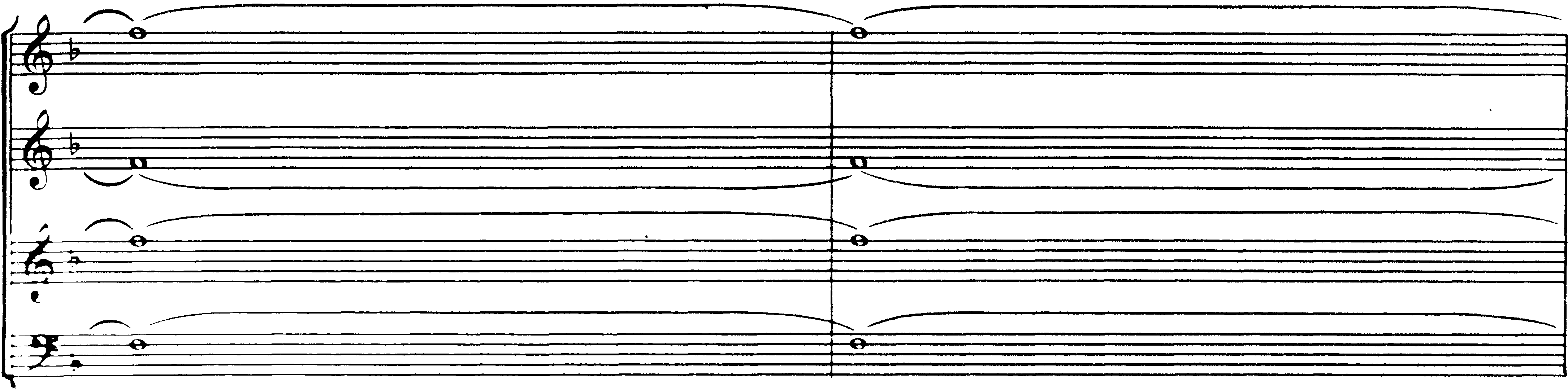 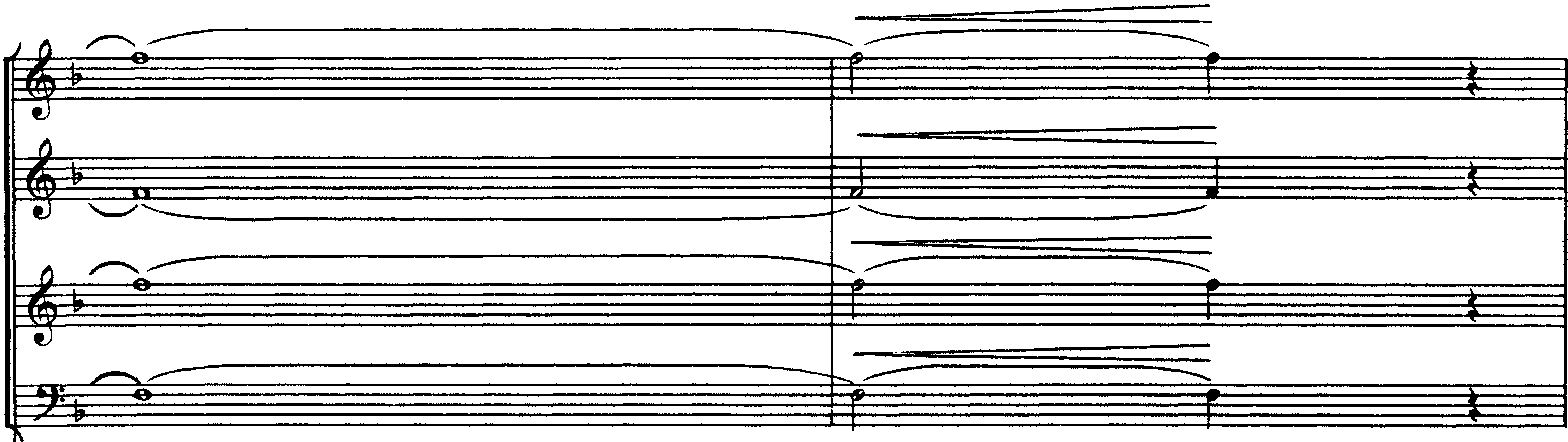 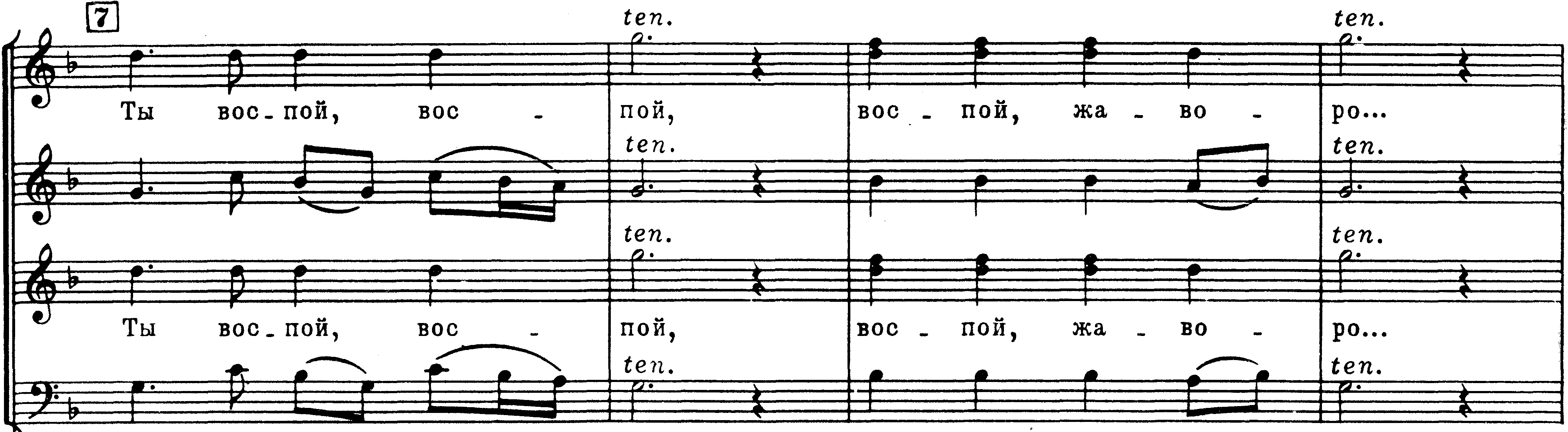 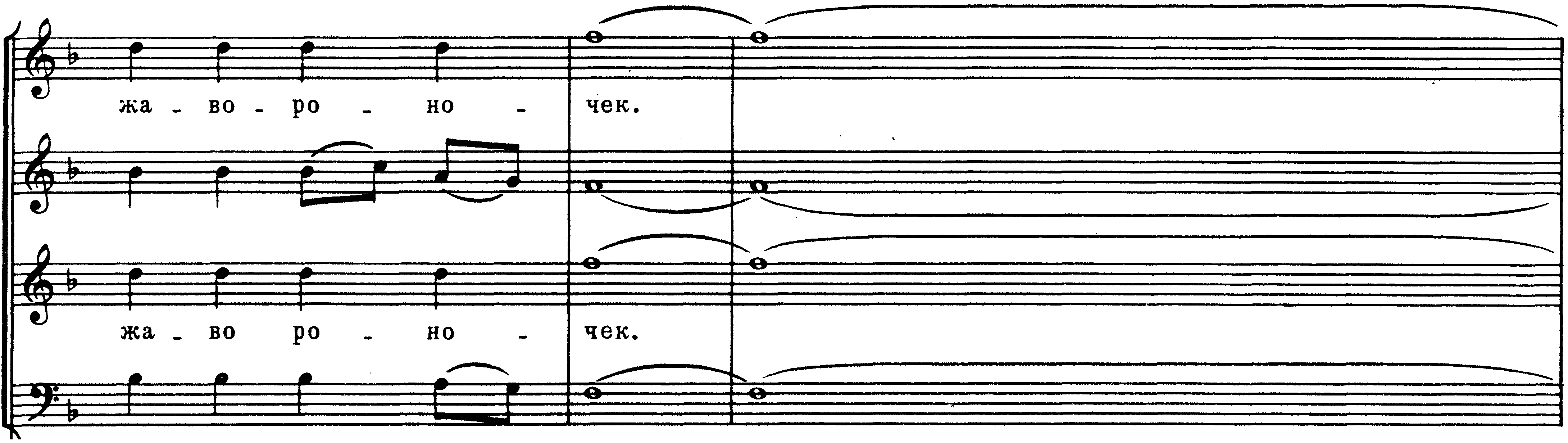 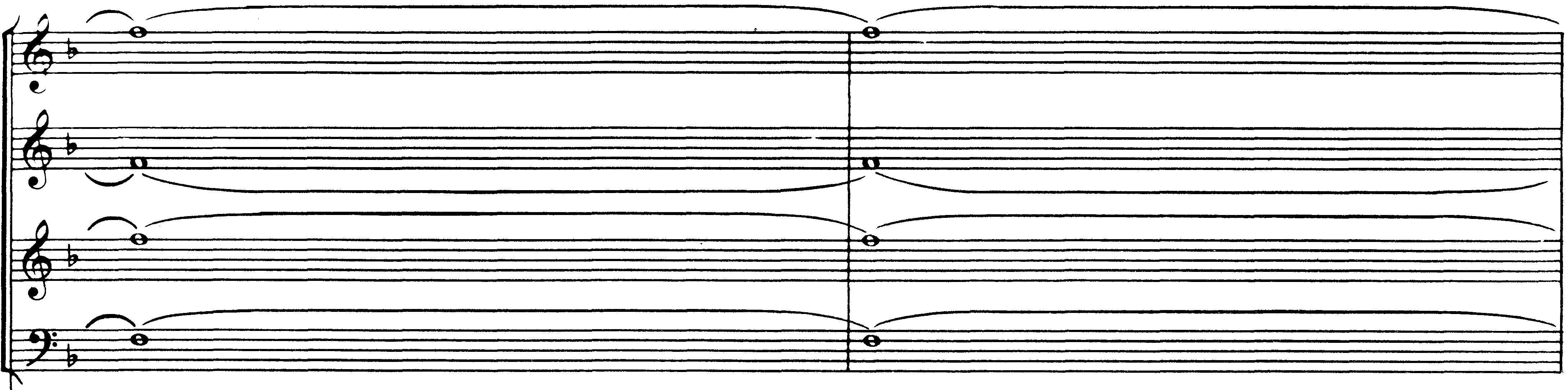 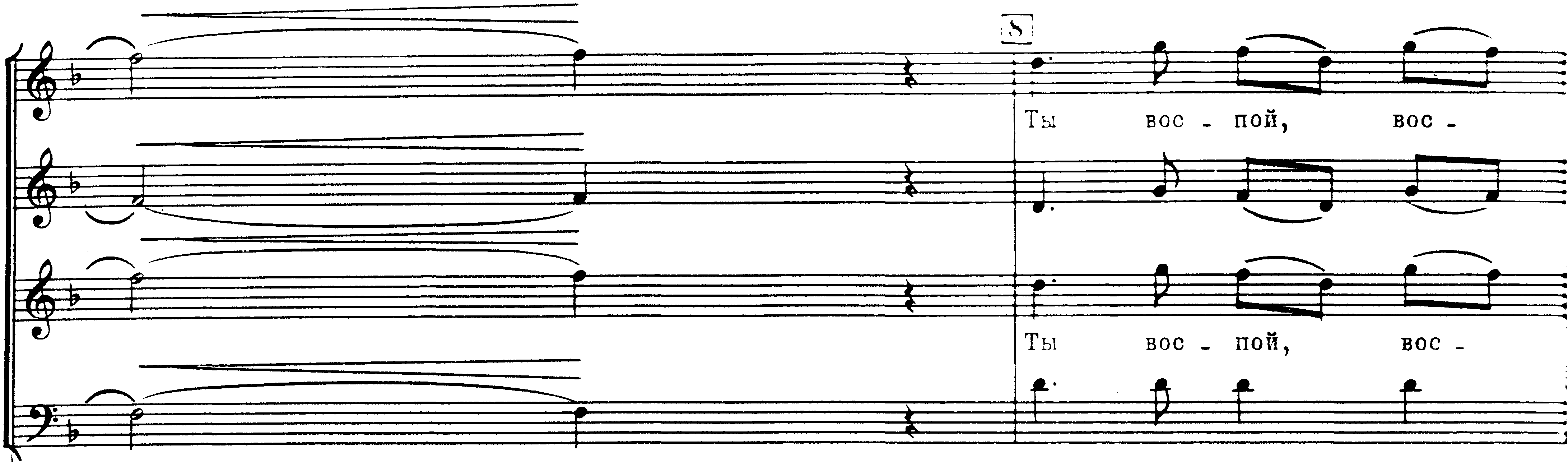 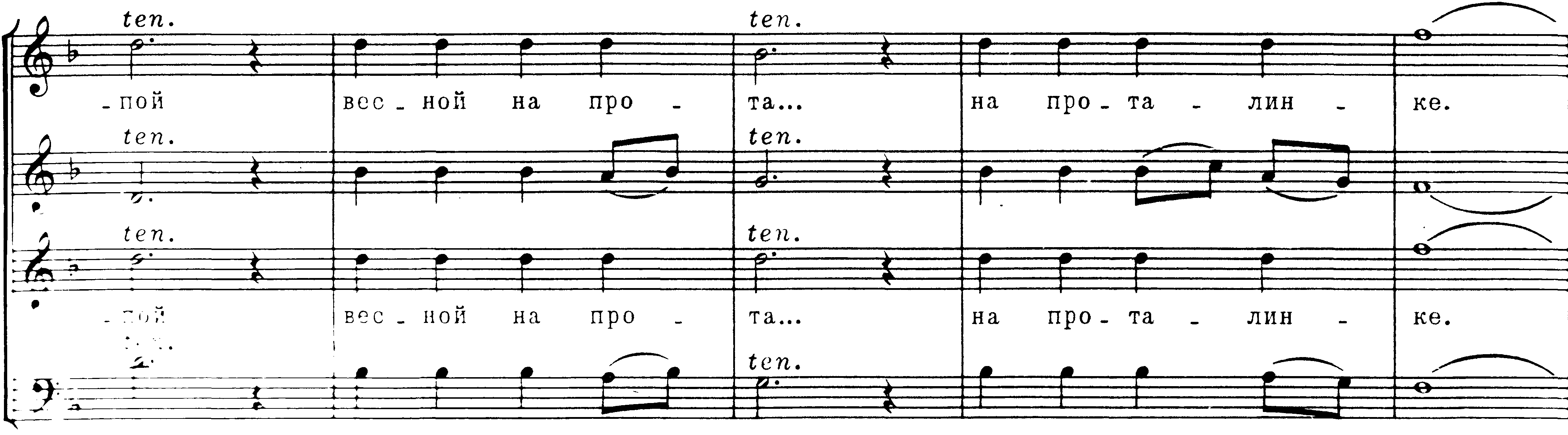 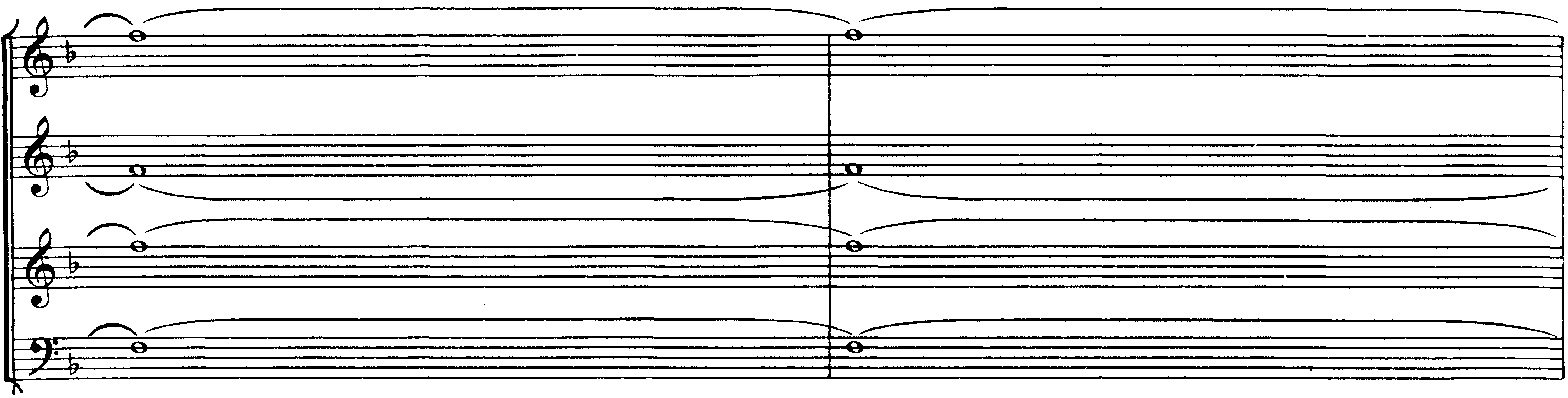 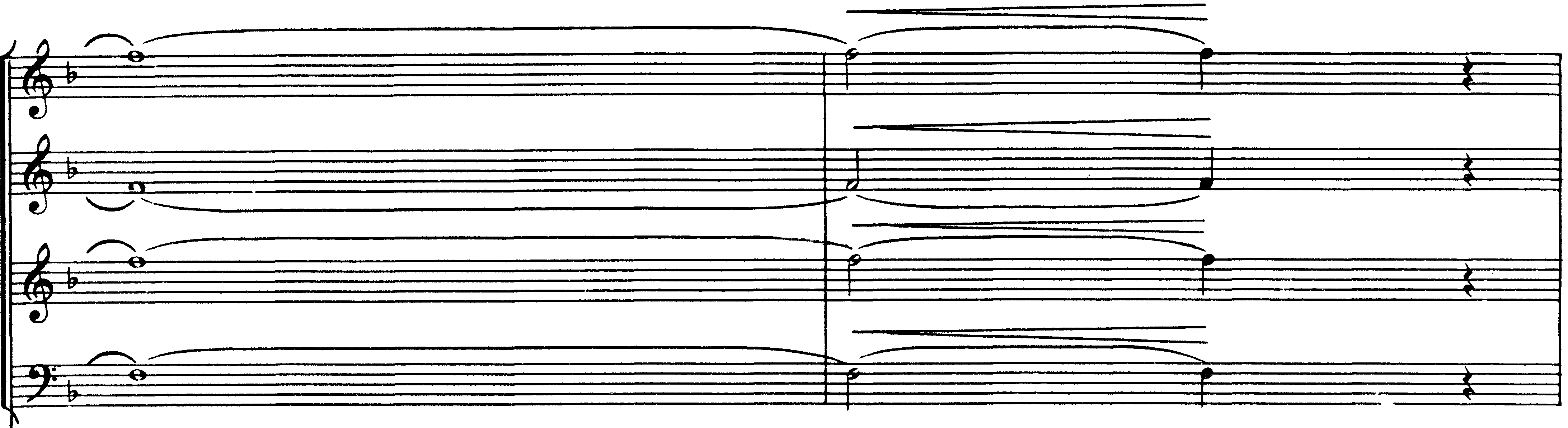 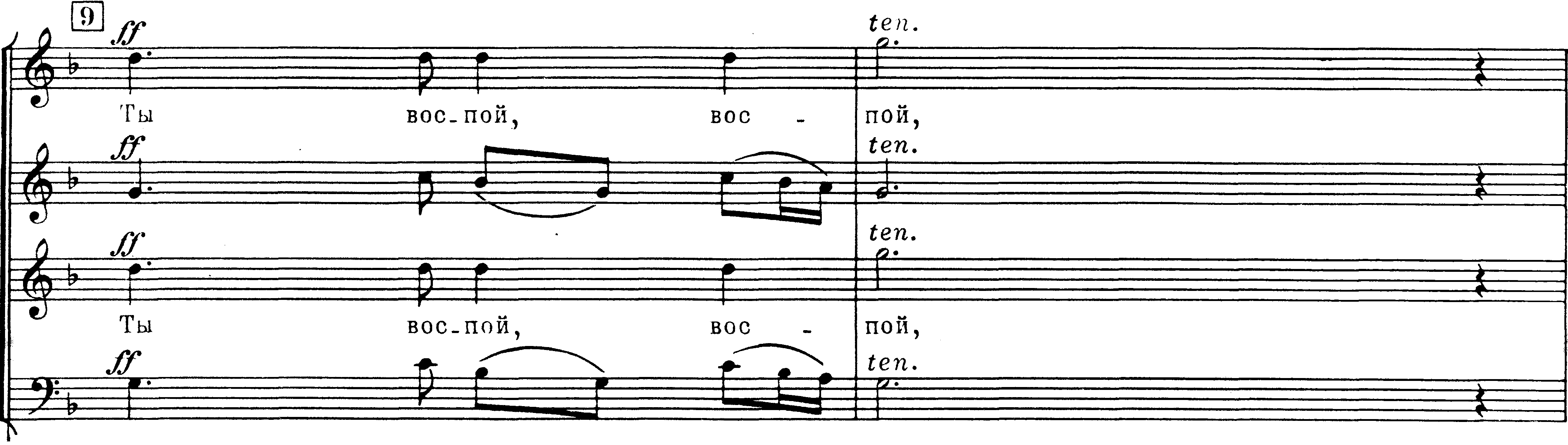 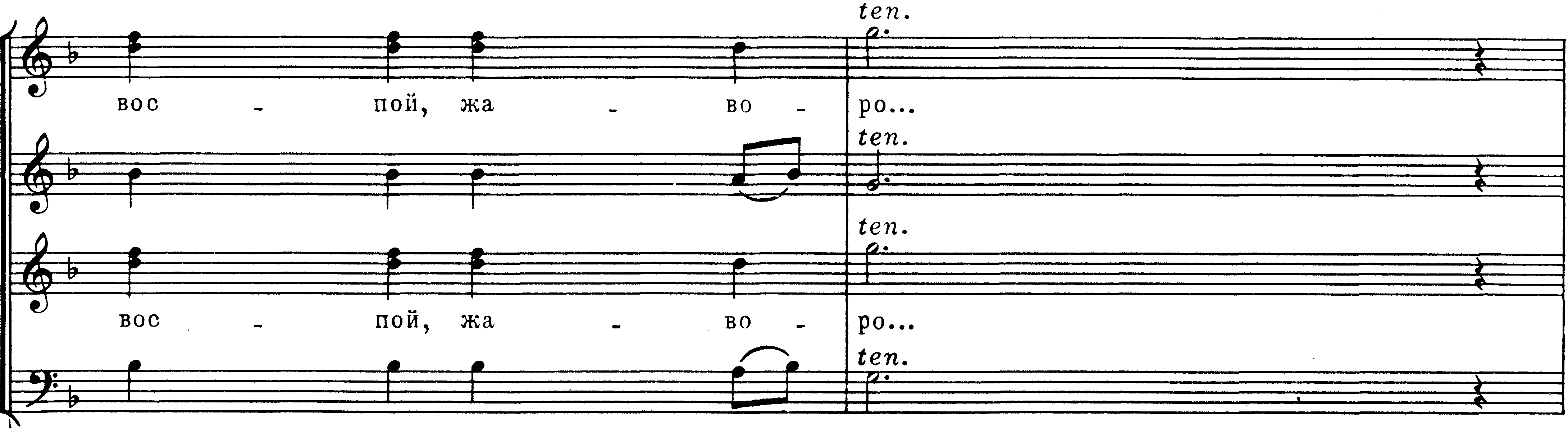 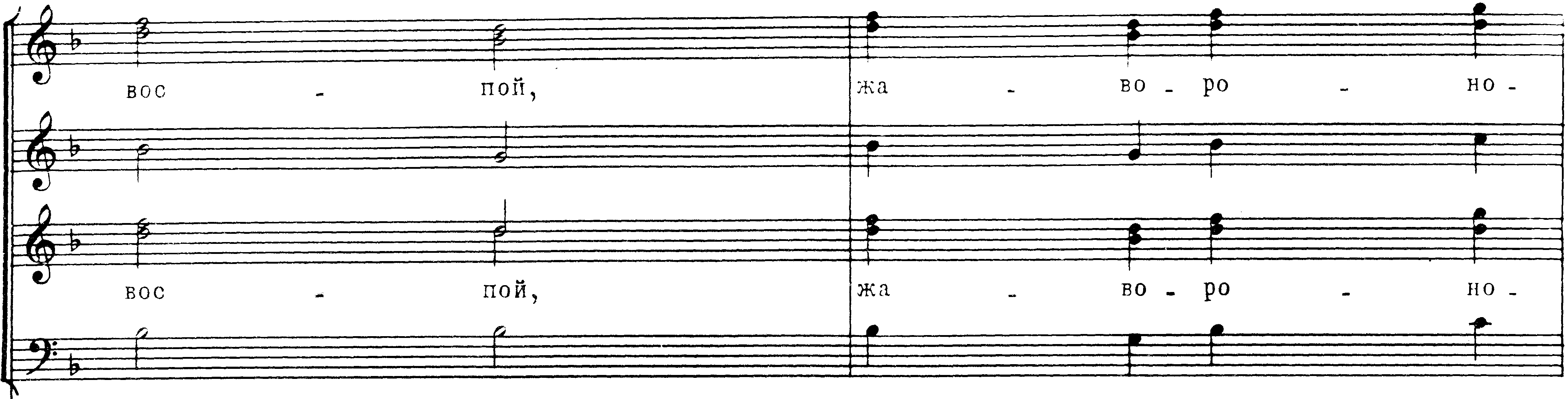 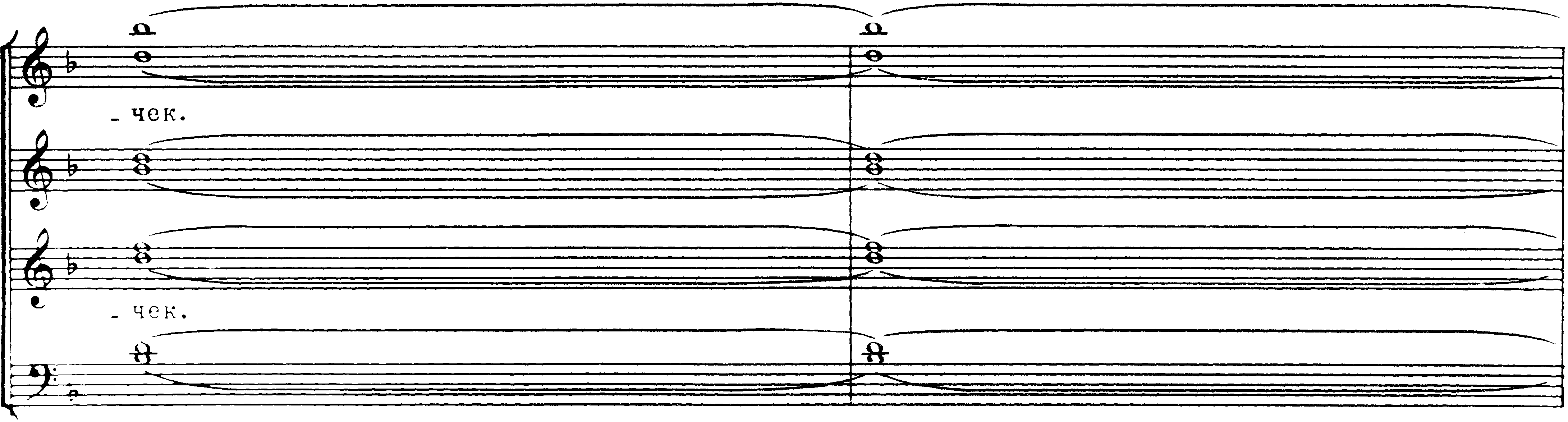 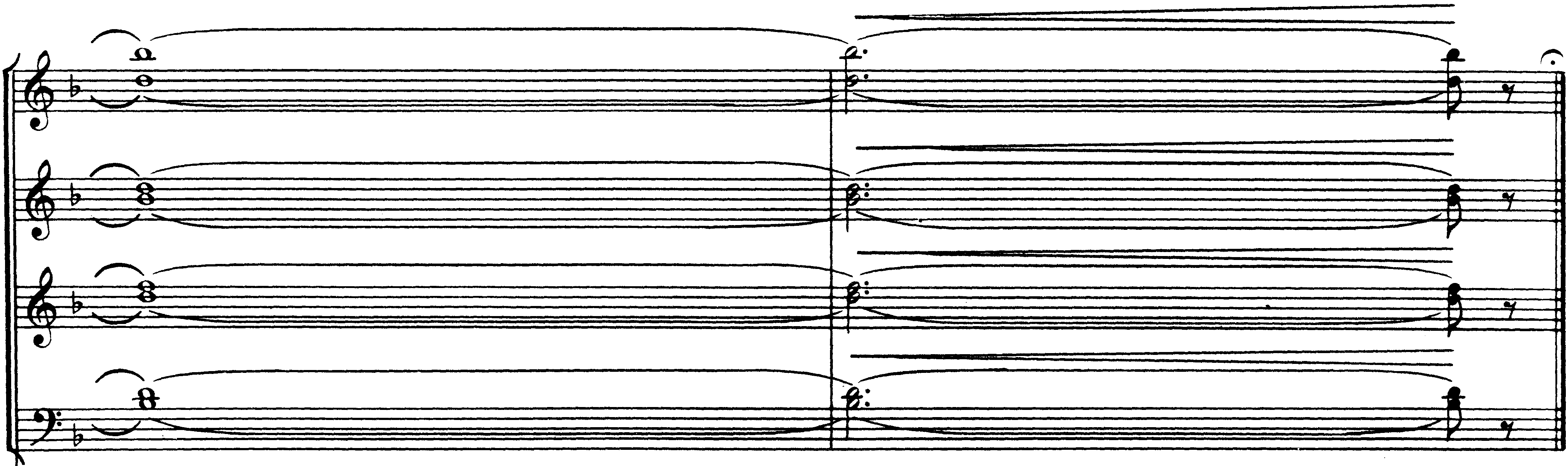 